457200 Челябинская область, Варненский район, с.Варна, ул.Советская,135/1 кабинет№13, тел. 3-05-03,  E-mail: revotdelvarna@.mail.ruЗаключение по результатам экспертно-аналитического мероприятия«Внешняя проверка годового отчета об исполнении бюджета за 2020 год Новоуральского сельского поселения Варненского муниципального района»16.04.2021г.                                                                                                с.ВарнаОснование для проведения контрольного мероприятия: пункт 1.3. раздела I плана работы Контрольно-счётной палаты Варненского муниципального района Челябинской области на 2021 год, соглашение о передаче контрольно-счетному органу муниципального района полномочий контрольно-счетного органа поселения по осуществлению внешнего муниципального финансового контроля от 29.12.2016г. №17/11/11.  Предмет контрольного мероприятия: Внешняя проверка годового отчета об исполнении бюджета за 2020 год Новоуральского сельского поселения Варненского муниципального района.Объект контрольного мероприятия: Администрация Новоуральского сельского поселения Варненского муниципального района (далее Поселение)Цель контрольного мероприятия: - оценка   полноты   исполнения   бюджета   по   объему   и   структуре   доходов,   расходных обязательств бюджета; - выявление случаев нарушения бюджетного законодательства в ходе исполнения бюджета, анализ выявленных отклонений и нарушений.Проверяемый период деятельности: 2020 годСрок контрольного мероприятия: с «17» апреля по «26» апреля 2021г. Состав рабочей группы:Аудитор Контрольно-счётной палаты Варненского муниципального района Челябинской области Пальчикова Л.В.Должностными лицами, ответственными за организацию бюджетного процесса в Новоуральском сельском поселении Варненского муниципального района в проверяемом периоде, являлись:-  глава сельского поселения Якимец Е.Н. (Решение Совета депутатов Новоуральского сельского поселения от 11.09.2019г. №15) весь проверяемый период;- заместитель главы администрации сельского поселения, начальник финансового отдела Кобзева Г.М. весь проверяемый период.При проведении внешней проверки годового отчета Контрольно-счетная палата руководствовалась следующими нормативными правовыми актами:-  Бюджетным кодексом Российской Федерации;- Приказом Министерства финансов Российской Федерации от 28.12.2010г. №191н «Об утверждении Инструкции о порядке составления и представления годовой, квартальной и месячной отчетности об исполнении бюджетов бюджетной системы Российской Федерации» (далее по тексту - Инструкция № 191н);- Стандартом внешнего муниципального финансового контроля СВМФК «Проведение внешней проверки годового отчета об исполнении местного бюджета совместно с проверкой достоверности годовой бюджетной отчетности главных администраторов бюджетных средств», утвержденного распоряжением Контрольно-счетной палаты Варненского муниципального района Челябинской области от 10.12. 2013 г. № 13.Проверкой  установлено:1.Общие положенияЗаключение КСП по внешней проверке годового отчета об исполнении бюджета Новоуральского сельского поселения за 2020 год подготовлено в соответствии с Бюджетным Кодексом РФ, Федеральным законом «Об общих принципах организации местного самоуправления в РФ», Положением о бюджетном процессе и иным действующим законодательством.Бюджетные правоотношения регламентированы Положением о бюджетном процессе Новоуральского сельского поселения утвержденным решением Совета депутатов от 02.10.2019г. №18 (с изменениями и дополнениями) (далее по тексту Положение о бюджетном процессе). В соответствии со статьей 102 Положения о бюджетном процессе годовой отчет об исполнении бюджета до его рассмотрения в Совете депутатов Новоуральского сельского поселения подлежит внешней проверке, которая включает внешнюю проверку бюджетной отчетности главных распорядителей средств местного бюджета и подготовку заключений на годовой отчет об исполнении местного бюджета, что соответствует требованиям пункта 1 статьи 264.4 Бюджетного кодекса РФ.Согласно письму-уведомлению  КСП от 29.03.2021 года № 26 отчет об исполнении бюджета Новоуральского сельского поселения поступил в срок, установленный статьей 105 Положения о бюджетном процессе в полном объеме.В ходе внешней проверки отчета об исполнении бюджета за 2020 год проверено и проведены:- анализ исполнения местного бюджета по данным годового отчета по основным показателям;- оценка эффективности и результативности использования в отчетном году бюджетных средств;- соответствие фактического исполнения бюджета его плановым назначениям, утвержденным Решением о местном бюджете на 2020 год с учетом изменений, внесенных в ходе его исполнения;- выявление случаев нарушения бюджетного законодательства в ходе исполнения бюджета, анализ выявленных отклонений и нарушений.Отчет об исполнении бюджета Новоуральского сельского поселения за 2020 год, а также представленные одновременно с ним иные формы  бюджетной отчетности, по составу форм соответствуют требованиям статьи  264.1 БК РФ, Инструкции №191н.2. Организация бюджетного процесса. Соблюдение бюджетного законодательства при организации исполнения бюджета в 2020 году.В соответствии со статьей 264.1 Бюджетного кодекса РФ бюджетный учет представляет собой упорядоченную систему сбора, регистрации и обобщения информации в денежном выражении о состоянии финансовых и нефинансовых активов и обязательств муниципальных образований, а также об операциях, изменяющих указанные активы и обязательства.В соответствии с пунктом 1 статьи 9 Бюджетного Кодекса РФ сельское  поселение самостоятельно осуществляет исполнение своего бюджета.Администрация Новоуральского сельского поселения (исполнительно-распорядительный орган муниципального образования) в соответствии с пунктом 4 статьи 154 Бюджетного кодекса РФ (далее – Администрация) является главным распорядителем бюджетных средств, получателем бюджетных средств, главным администратором доходов бюджета, главным администратором источников финансирования дефицита бюджета. В соответствии с пунктом 2 статьи 154 Бюджетного кодекса РФ финансовый орган администрации Новоуральского сельского поселения организует исполнение бюджета поселения.Финансовое управление администрации Варненского муниципального района организует кассовое исполнение бюджета сельского поселения через счета отделения по Варненскому району УФК по Челябинской области.Для исполнения бюджета в части налоговых доходов и наличных денежных операций для учета средств находящихся во временном распоряжении в учреждении исполнение происходило через лицевой счет, открытый в отделении по Варненскому району УФК по Челябинской области, обслуживающийся в Отделении Сбербанка России № 8597 (весь проверяемый  период.).Бюджет Новоуральского сельского поселения на 2020 год утвержден до начала финансового года Решением Совета депутатов Новоуральского сельского поселения от 19.12.2019г. №24 «О бюджете Новоуральского сельского поселения на 2020 год и на плановый период 2021-2022 годов».Главным распорядителем бюджетных средств 2020 года в сельском поселении является одно учреждение - администрация  Новоуральского сельского поселения.Согласно Разделу 1 "Организационная структура субъекта бюджетной отчетности" пояснительной записки (ф.0503160) изменений в количестве муниципальных учреждений в 2020 году не произошло, получателями бюджетных средств в  2020 году являлись:- Администрация Новоуральского сельского поселения Варненского муниципального района;- Муниципальное учреждение культуры «Новоуральская централизованная клубная система».По состоянию на 01.01.2021 года имеется одно унитарное предприятие, учредителем которого является Новоуральское сельское поселение:муниципальное унитарное предприятие «Жилищно-коммунальное хозяйство» Новоуральского сельского поселения.Решением Совета депутатов Новоуральского сельского поселения от 19.12.2019г. №24 «О бюджете Новоуральского сельского поселения на 2020 год и на плановый период 2021-2022 годов» утвержден перечень главных администраторов доходов бюджета сельского поселения:007 – Контрольно-счетная палата Челябинской области034 – Главное контрольное управление Челябинской области182 – Управление Федеральной налоговой службы Российской Федерации по Челябинской области833 – Администрация Новоуральского сельского поселения6. Результаты внешней проверки бюджетной отчетности главных администраторов средств бюджета муниципального образования. Анализ показателей финансовой отчетности.В ходе внешней проверки бюджетной отчётности главного администратора средств бюджета сельского поселения Новоуральское  Варненского муниципального района Контрольно-счетной палатой Варненского муниципального района  проведено контрольное мероприятие «Внешняя проверка бюджетной отчетности главного администратора бюджетных средств Новоуральского сельского поселения за 2020 год», составлен акт №12 от 26.04.2021года..В соблюдении пункта 7 Инструкции №191н бюджетная отчетность составлена на основе:- данных Главной книги за декабрь 2020 года и других регистров бюджетного учета, с проведением сверки оборотов и остатков по регистрам аналитического учета с оборотами и остатками по регистрам синтетического учета;- показателей бюджетной отчетности, представленной получателями, распорядителями, главными распорядителями бюджетных средств, администраторами, главными администраторами доходов бюджета, администраторами, главными администраторами источников финансирования дефицита бюджета, финансовыми органами, органами Федерального казначейства, органами, осуществляющими кассовое обслуживание, обобщенных путем суммирования одноименных показателей по соответствующим строкам и графам с исключением взаимосвязанных показателей по консолидируемым позициям бюджетной отчетности- плановых (прогнозных) показателей.В целях составления годовой бюджетной отчетности проведена инвентаризация активов и обязательств.В соответствии с пунктом 9 Инструкции № 191н бюджетная отчетность составлена нарастающим итогом с начала года в рублях с точностью до второго десятичного знака после запятой.В соблюдение требований пункта 6 Инструкции №191н бюджетная отчетность подписана руководителем (главой поселения), специалистом по финансовым вопросам.К проверке представлена годовая бюджетная отчетность по состоянию  на 1 января 2021 года в сброшюрованном и пронумерованном виде. В соответствии с требованиями пункта 152 Инструкции №191н Пояснительная записка по ф.0503160 представлена в разрезе пяти разделов и сведений по формам, предусмотренным Инструкцией №191н. При исполнении бюджета Новоуральского сельского поселения в 2020 году по учреждениям Новоуральского сельского поселения все бюджетные обязательства приняты в пределах установленных лимитов бюджетных обязательств.По результатам деятельности Новоуральского сельского поселения за период с 1 января 2020 года по 31 декабря 2020 года включительно увеличение финансового результата составило 26487152,78 рубля, в том числе за счет: - увеличения нефинансовых активов на 28538958,05 рубля; - увеличения финансовых активов на 163381,90 рубля;- увеличения обязательств на 2215187,17 рубля.В рамках контрольного мероприятия и исполнения бюджета 2020 года были выявлены следующие нарушения:1. В несоблюдении пункта 21 Приказа от 01.12.2010 N 157н «Об утверждении Единого плана счетов бухгалтерского учета для органов государственной власти (государственных органов), органов местного самоуправления, органов управления государственными внебюджетными фондами, государственных академий наук, государственных (муниципальных) учреждений и Инструкции по его применению» бухгалтерский учет в учреждении ведется не в соответствии с Планом счетов, например:- номер счета Плана счетов (Рабочего плана счетов) состоит из двадцати пяти разрядов вместо двадцати шести;- 1 - 17 разряды  счета заполнялись не в соответствии с аналитическим кодом по классификационному признаку поступлений и выбытий.  Нарушение является повторным.2. В несоблюдение пунктов 7, 146 - 149 Инструкции №191н отчет о движении денежных средств (ф.0503123) заполнен не на основе данных главной книги, показатель графы 3 раздела 1 «Поступления» в сумме 1000,00 рублей отражен по коду КОСГУ 143 «Страховые возмещения» вместо кода КОСГУ 145 «Прочие доходы от сумм принудительного изъятия».3. В несоблюдение требований Приказа № 85н, Приказа №209н при осуществлении расходов по компенсации расходов на оплату жилых помещений, отопления и освещения отдельным категориям граждан, работающих и проживающих в сельских населенных пунктах (социальная выплата сотрудникам учреждения) в сумме 281640,00 рублей применены коды бюджетной классификации КВР 321 "Пособия, компенсации и иные социальные выплаты гражданам, кроме публичных нормативных обязательств" и КОСГУ 263 "Пособия по социальной помощи населению в натуральной форме" вместо КВР 112 «Иные выплаты персоналу учреждений» и КОСГУ 267 "Социальные компенсации персоналу в натуральной форме".4. При проверке соответствия показателей ф.0503168 данным Главной книги выявлено следующее: в несоблюдение пункта 166  Инструкции №191н обороты отраженные в графах 5 и 8 строки 072 ф.0503168 занижены на сумму 483102,00 рубля, обороты  отраженные в графах 5 и 8 строки 170 ф.0503168 завышены на сумму 934145,45 рубля, что не повлияло на финансовый результат.5. В несоблюдение пункта 3 статьи 215 Гражданского кодекса РФ и пункта 141 Приказа №157н земельный участок с кадастровым номером №74:05:3100001:798 общей площадью 1703 кв.метров кадастровой стоимостью 254394,14 рубля с зарегистрированным 14.01.2019г. правом собственности, но не переданное в оперативное управление, хозяйственное ведение, постоянное (бессрочное) пользование, учитывается на счете 10300 «непроизведенные активы» вместо счета 10800 «Нефинансовые активы имущества казны».6. В несоблюдение пункта 71 Приказа от 01.12.2010 N157н земельные участки на сумму 1195456,88 рубля: - с кадастровым номером №74:05:2000001:197 общей площадью 1774 кв.метров, кадастровой стоимостью 761684,64 рубля;- с кадастровым номером №74:05:0000000:2755 общей площадью 46579 кв.метров, кадастровой стоимостью 235689,74 рубля, полученный в постоянное бессрочное пользование на основании Постановления администрации Варненского муниципального района от 12.03.2020г. №133;- с кадастровым номером №74:05:3500001:201 общей площадью 3234 кв.метров, кадастровой стоимостью 198082,50 рубля, полученный в постоянное бессрочное пользование на основании Постановления администрации Варненского муниципального района от 08.04.2020г. №183 и имеющие государственную регистрацию полученного права, не учитываются на счете 10311 «Земля — недвижимое имущество учреждения».7. В несоблюдение пункта 16 Приказа №162н при принятии к учету  земельного участка с кадастровым номером 74:05:0000000:2766, общей площадью 150100+/-3389,99 кв.метров, кадастровой стоимостью 827051,00 рублей балансовая стоимость не скорректирована до кадастровой.8. При проверке первичных документов по списанию горюче-смазочных материалов, установлено отсутствие в путевых листах данных о пройденном расстоянии по каждой поездке и конкретного адреса (реквизит первичного документа), допускается формулировка «по поселку», данный факт говорит о неполном отражении факта хозяйственной жизни. ЗаключениеПо результатам проведенной внешней проверки установлено, что годовой отчет об исполнении бюджета за 2020 год Новоуральского сельского поселения Варненского муниципального района отражает достоверное финансовое положение муниципального образования Новоуральское  сельское поселение и результаты его финансово-хозяйственной деятельности за период с 1 января 2020 года по 31 декабря 2020 года.ПредложенияКонтрольно-счётная палата Варненского муниципального района Челябинской области рекомендует:1). Совету депутатов Новоуральского сельского поселения: утвердить отчет «Об исполнении бюджета Новоуральского сельского поселения за 2020 год» 2). Администрации и финансовому органу : 1. При использовании бюджетных средств необходимо исходить из достижения заданных результатов с использованием наименьшего объема средств (экономности) и (или) достижения наилучшего результата с использованием определенного бюджетом объема средств (результативности), обеспечивать целевое использование бюджетных средств: - усилить контроль за полнотой и своевременностью  погашения  кредиторской и дебиторской задолженностей (своевременно составлять акты сверок и проводить инвентаризацию расчетов);2. Своевременно  приводить  муниципальные  программы  в  соответствие  с  решением  о  бюджете. 3. Проводить программно-целевую бюджетную политику, повышать долю расходов, направляемых на реализацию муниципальных программ.4. При  формировании  и  в ходе исполнения бюджета  не  допускать  занижения  показателей  доходов. 5. Повысить качество бюджетного планирования. 6. Принимать меры к обязательному исполнению принятых расходных обязательств.7. Принимать меры по устранению факторов, негативно влияющих на достоверность бюджетной отчетности, оперативно устранять выявленные нарушения, допущенные  в ходе исполнения местного бюджета.Аудитор КСП                                                                      Л.В.Пальчикова 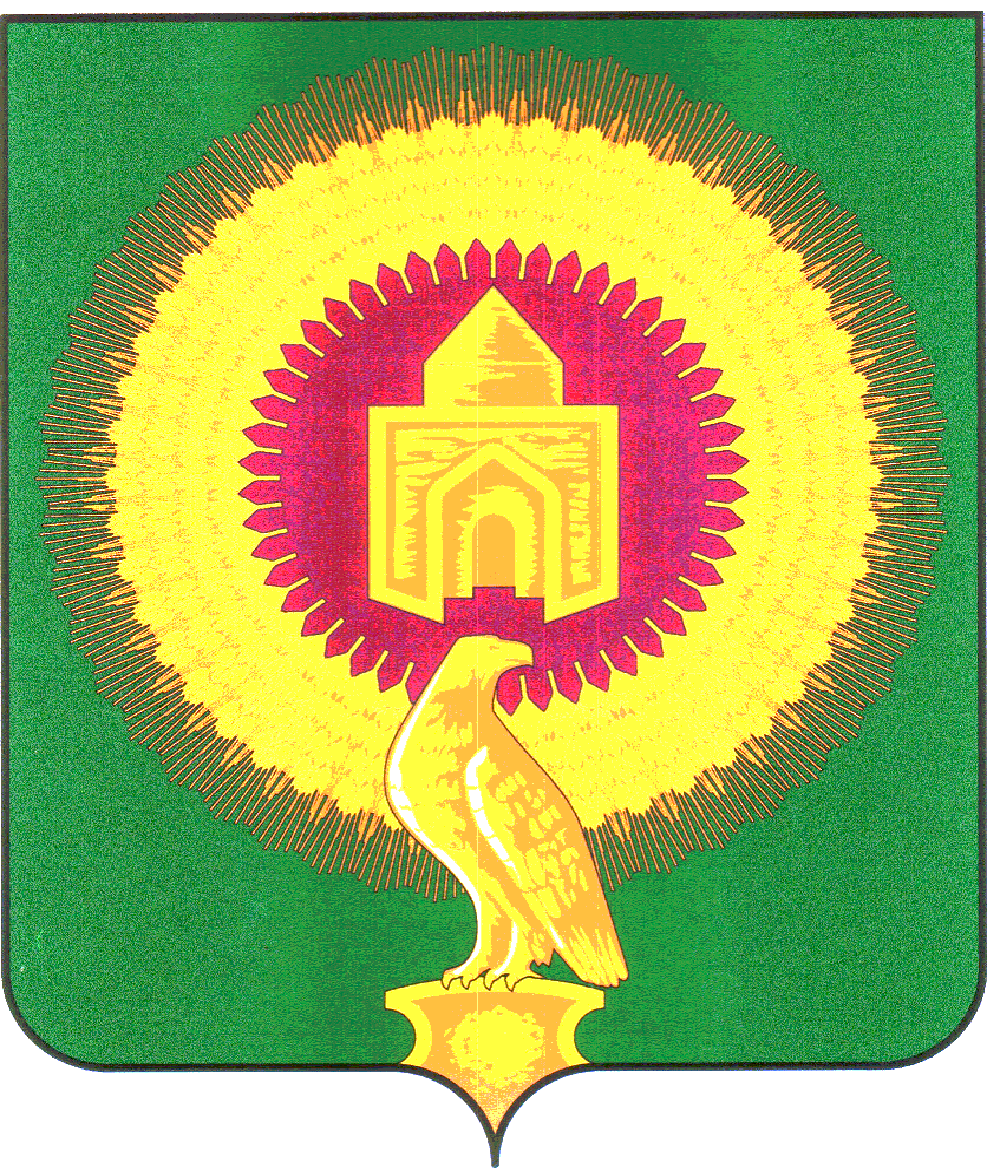 КОНТРОЛЬНО-СЧЁТНАЯ ПАЛАТА ВАРНЕНСКОГО МУНИЦИПАЛЬНОГО РАЙОНА ЧЕЛЯБИНСКОЙ ОБЛАСТИКОНТРОЛЬНО-СЧЁТНАЯ ПАЛАТА ВАРНЕНСКОГО МУНИЦИПАЛЬНОГО РАЙОНА ЧЕЛЯБИНСКОЙ ОБЛАСТИКОНТРОЛЬНО-СЧЁТНАЯ ПАЛАТА ВАРНЕНСКОГО МУНИЦИПАЛЬНОГО РАЙОНА ЧЕЛЯБИНСКОЙ ОБЛАСТИ